07 октября 2022Версия сайта для слабовидящих ОРЛОВСКИЙ ГОРОДСКОЙ СОВЕТ НАРОДНЫХ ДЕПУТАТОВ Официальный сайтНачало формыКонец формыГлавная Муниципальные правовые акты Муниципальные правовые акты 29-е заседание О внесении изменений в решение Орловского городского Совета народных депутатов от 26.03.2009 №43/728-ГС «О льготах по родительской плате за присмотр и уход за детьми в муниципальных дошкольных образовательных организациях города Орла» О внесении изменений в решение Орловского городского Совета народных депутатов от 26.03.2009 №43/728-ГС «О льготах по родительской плате за присмотр и уход за детьми в муниципальных дошкольных образовательных организациях города Орла»Российская федерацияОрловская областьМуниципальное образование город Орёл»ОРЛОВСКИЙ ГОРОДСКОЙ СОВЕТ НАРОДНЫХ ДЕПУТАТОВРЕШЕНИЕ№ 29/0428 - ГС от 30 сентября 2022 года (принято на двадцать девятом заседании городского Совета)О внесении изменений в решение Орловского городского Совета народных депутатов от 26.03.2009 №43/728-ГС «О льготах по родительской плате за присмотр и уход за детьми в муниципальных дошкольных образовательных организациях города Орла» На основании Федерального закона от 06 октября 2003 года №131-ФЗ «Об общих принципах организации местного самоуправления в Российской Федерации», Устава города Орла, а также в целях социальной защиты детей, прибывших с территорий Донецкой Народной Республики, Луганской Народной Республики и Украины на территорию Российской Федерации, ОРЛОВСКИЙ ГОРОДСКОЙ СОВЕТ НАРОДНЫХ ДЕПУТАТОВ РЕШИЛ:1. Внести в решение Орловского городского Совета народных депутатов от 26.03.2009 №43/728-ГС «О льготах по родительской плате за присмотр и уход за детьми в муниципальных дошкольных образовательных организациях города Орла» (далее – решение), следующие изменения:1.1. Пункт 4 решения дополнить пунктом 4.1. следующего содержания:«4.1. Льгота по освобождению родителя (законного представителя) от взимания платы за посещение муниципальных дошкольных образовательных организаций однократно на год (за весь период получения дошкольного образования) предоставляется родителю (законному представителю) воспитанника из семей, прибывших с территорий Донецкой Народной Республики, Луганской Народной Республики, Украины, вынужденно покинувших территории Донецкой Народной Республики, Луганской Народной Республики, Украины и прибывших на территорию Российской Федерации, при предоставлении следующих документов или сведений:- миграционная карта;- отметка в документе, удостоверяющем личность, о пересечении государственной границы при въезде на территорию Российской Федерации после 18 февраля 2022 года;- разрешение на временное проживание;- вид на жительство;- отметка о регистрации по месту жительства либо отметка о подтверждении выполнения принимающей стороной и иностранным гражданином действий, необходимых для его постановки на учет по месту пребывания;- иные документы (сведения), подтверждающие временное пребывание на территории Российской Федерации, которые указываются лицом, прибывшим на территорию Российской Федерации, в заявлении о предоставлении меры социальной поддержки».2. Распространить действие настоящего решения на правоотношения, возникшие с 01 сентября 2022 года. Председатель городского Совета В.Ф. НовиковМэр города Орла Ю.Н. ПарахинПредседатель Орловского городского Совета народных депутатов В. Ф. Новиков 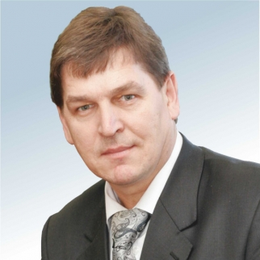 © Орловский городской Совет народных депутатов. г.Орел, Пролетарская гора, д. 1. Телефон: (4862) 43-25-54 Цитирование в Интернете материалов сайта возможно только при наличии гиперссылкиОтправляя любую форму на сайте, вы соглашаетесь с Политикой конфиденциальности.